	附件1:参会回执表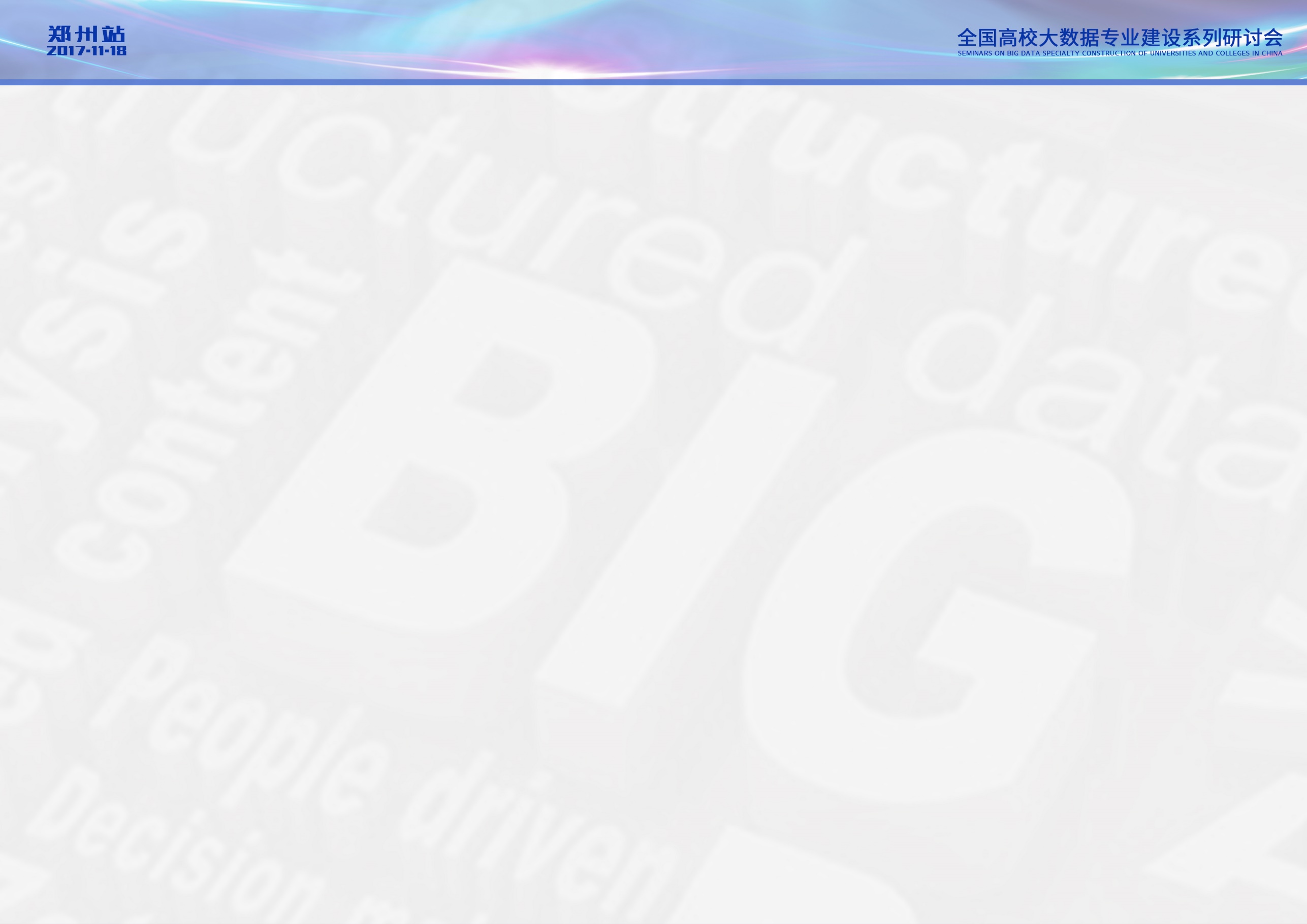 全国高校大数据专业建设系列研讨会参会回执表全国高校大数据专业建设系列研讨会参会回执表全国高校大数据专业建设系列研讨会参会回执表全国高校大数据专业建设系列研讨会参会回执表全国高校大数据专业建设系列研讨会参会回执表全国高校大数据专业建设系列研讨会参会回执表全国高校大数据专业建设系列研讨会参会回执表全国高校大数据专业建设系列研讨会参会回执表全国高校大数据专业建设系列研讨会参会回执表全国高校大数据专业建设系列研讨会参会回执表全国高校大数据专业建设系列研讨会参会回执表全国高校大数据专业建设系列研讨会参会回执表全国高校大数据专业建设系列研讨会参会回执表全国高校大数据专业建设系列研讨会参会回执表序号单位名称单位名称参会人员姓名职务性别手机邮箱是否住宿入住日期离店日期标间/单间是否接受拼房用餐是否清真12备注备注说明：本回执表由参会单位填写完成后发给会务组指定邮箱，报名截止日期11月6日。凌女士  手机：13426213688    邮箱：xiao.ling@uicctech.com说明：本回执表由参会单位填写完成后发给会务组指定邮箱，报名截止日期11月6日。凌女士  手机：13426213688    邮箱：xiao.ling@uicctech.com说明：本回执表由参会单位填写完成后发给会务组指定邮箱，报名截止日期11月6日。凌女士  手机：13426213688    邮箱：xiao.ling@uicctech.com说明：本回执表由参会单位填写完成后发给会务组指定邮箱，报名截止日期11月6日。凌女士  手机：13426213688    邮箱：xiao.ling@uicctech.com说明：本回执表由参会单位填写完成后发给会务组指定邮箱，报名截止日期11月6日。凌女士  手机：13426213688    邮箱：xiao.ling@uicctech.com说明：本回执表由参会单位填写完成后发给会务组指定邮箱，报名截止日期11月6日。凌女士  手机：13426213688    邮箱：xiao.ling@uicctech.com说明：本回执表由参会单位填写完成后发给会务组指定邮箱，报名截止日期11月6日。凌女士  手机：13426213688    邮箱：xiao.ling@uicctech.com说明：本回执表由参会单位填写完成后发给会务组指定邮箱，报名截止日期11月6日。凌女士  手机：13426213688    邮箱：xiao.ling@uicctech.com说明：本回执表由参会单位填写完成后发给会务组指定邮箱，报名截止日期11月6日。凌女士  手机：13426213688    邮箱：xiao.ling@uicctech.com说明：本回执表由参会单位填写完成后发给会务组指定邮箱，报名截止日期11月6日。凌女士  手机：13426213688    邮箱：xiao.ling@uicctech.com说明：本回执表由参会单位填写完成后发给会务组指定邮箱，报名截止日期11月6日。凌女士  手机：13426213688    邮箱：xiao.ling@uicctech.com说明：本回执表由参会单位填写完成后发给会务组指定邮箱，报名截止日期11月6日。凌女士  手机：13426213688    邮箱：xiao.ling@uicctech.com备注备注温馨提示： 1、为方便会务组为您服务，请尽量完善回执表信息。           2、会议期间可能有雨，请参会嘉宾提前准备防寒衣物及雨具。温馨提示： 1、为方便会务组为您服务，请尽量完善回执表信息。           2、会议期间可能有雨，请参会嘉宾提前准备防寒衣物及雨具。温馨提示： 1、为方便会务组为您服务，请尽量完善回执表信息。           2、会议期间可能有雨，请参会嘉宾提前准备防寒衣物及雨具。温馨提示： 1、为方便会务组为您服务，请尽量完善回执表信息。           2、会议期间可能有雨，请参会嘉宾提前准备防寒衣物及雨具。温馨提示： 1、为方便会务组为您服务，请尽量完善回执表信息。           2、会议期间可能有雨，请参会嘉宾提前准备防寒衣物及雨具。温馨提示： 1、为方便会务组为您服务，请尽量完善回执表信息。           2、会议期间可能有雨，请参会嘉宾提前准备防寒衣物及雨具。温馨提示： 1、为方便会务组为您服务，请尽量完善回执表信息。           2、会议期间可能有雨，请参会嘉宾提前准备防寒衣物及雨具。温馨提示： 1、为方便会务组为您服务，请尽量完善回执表信息。           2、会议期间可能有雨，请参会嘉宾提前准备防寒衣物及雨具。温馨提示： 1、为方便会务组为您服务，请尽量完善回执表信息。           2、会议期间可能有雨，请参会嘉宾提前准备防寒衣物及雨具。温馨提示： 1、为方便会务组为您服务，请尽量完善回执表信息。           2、会议期间可能有雨，请参会嘉宾提前准备防寒衣物及雨具。温馨提示： 1、为方便会务组为您服务，请尽量完善回执表信息。           2、会议期间可能有雨，请参会嘉宾提前准备防寒衣物及雨具。温馨提示： 1、为方便会务组为您服务，请尽量完善回执表信息。           2、会议期间可能有雨，请参会嘉宾提前准备防寒衣物及雨具。